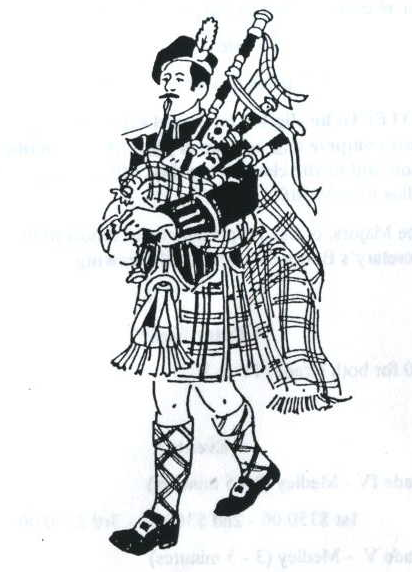 Drum Major CompetitionSanctioned by EUSPBASaturday July 15, 2023Rain or ShineLook Park300 North Main StreetFlorence, MassachusettsSolo Events Scheduled to Start 8:00 AMMassed Bands at 11:00 AM & 5:30 PMPipe Band Competitions to Start 1:00 PMDrum Major Competition after Opening Ceremonies – approximately 11:45www.glasgowlands.orgThe Drum Major competition will occur immediately following opening ceremonies on the parade field (approximately 11:45am). A duty band will be provided by the Festival.The prizes will be as follows:Amateur:    MedalsProfessional:  $100 first place	           $75 second place	           $50 third placeENTRY FEES:Professional	                                $25.00Amateur		                   $22.00	(Circle which applies)Additional Tickets:Adults:                      _________ x $22 ________Children (Age 6-12):  ________ x $ 5 ________          		                Total: _____________QUESTIONS?Contact:Diane at 413-454-4793dgp296@charter.netPlease enter me in the events listed. I hereby, for myself, my heirs, executor and administrators, waive and release any and all claims I may have for damages against Glasgow Lands Scottish Festival, Inc., their agents or representatives and the owner of the property on which the Games are held, for any injuries which may be suffered by me during the Glasgow Lands Scottish Festival.Signature (of parent or guardian, if under 18 years of age)Name:	____________________________________Address:	_______________________________________________________________________________City:	____________________________________State:     _________________        Zip:___________Telephone #_________________________________Email:	____________________________________Grade (Professional vs. Amateur): _______________EUSPBA #:   ________________________________Event:   _____Drum Major Competition_______Are you competing with a band at event? Yes     No Name of Band: _____________________________________________________________________All entries MUST be postmarked, no later than June 28th!To receive your ticket, please enclose the required entry fee, entry form, and a Self-Addressed Stamped Envelope and mail to: Glasgow Lands Scottish Festival, Inc.c/o Diane Peacey608 Fuller StreetLudlow, Ma. 01056Please make all checks payable to:GLASGOW LANDS SCOTTISH FESTIVAL, INC.